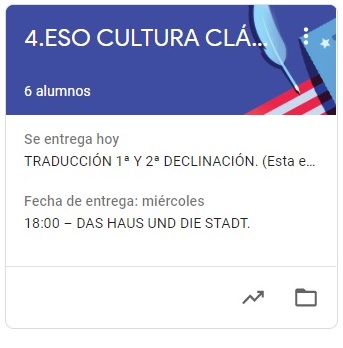 KLASSISCHE  KULTUR  4.ESOHAUSAUFGABEN VOM  8. BIS 12. JUNIVAMOS A SEGUIR TRABAJANDO EN LA PLATAFORMA CLASSROOM PARA QUE ME VAYÁIS ENVIANDO LAS TAREAS QUE PONGO SIGUENDO EL PLAZO MARCADO.UNA VEZ CORREGIDA LA TAREA, OS LA DEVUELVO CON UNA NOTA Y UN COMENTARIO. MITTWOCH, DER 10.:	GRIECHISCHES UND RÖMISCHES PANTHEONFREITAG, DER 12.:	GRIECHISCHE RELIGION